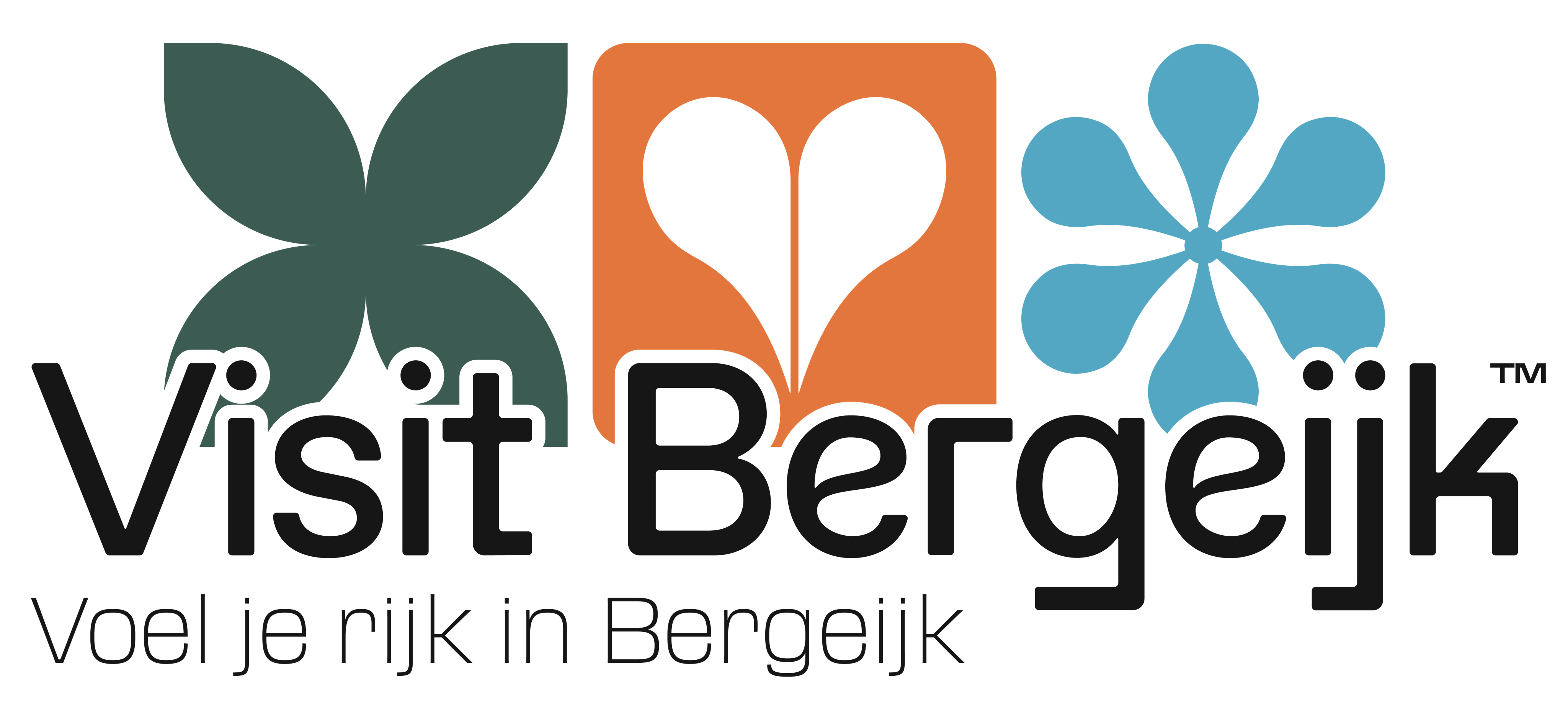 INSCHRIJFFORMULIERPersoonlijke gegevensNaam (man/vrouw)	:     …………………………………………………………………...………   M/V:  ………Adres			:   …………………………………………………………………..……………………….……..Postcode/woonplaats	:   ……………………………………………………………………….……………..…..……..Geboortedatum		:   ……………………………………………………………………………………………………Telefoonnummer		:   ……………………………………..   Mobiel:    …………………………………………Emailadres:		: ……………………………………………………………………………………………………..BedrijfgegevensNaam bedrijf	:  …………………………………………………………………………………………………………………Postcode/plaats	:  ……………………………………………………………………………………………………………………Type bedrijf / branche:	: ……………………………………………………………………………………………………..Telefoon bedrijf	:  ………………………………………………… Mobiel:   ………………………………………………Website 		:   …………………………………………………………………………………………………………………..Facebook		:   …………………………………………………………………………………………………………………..Instagram		:    …………………………………………………………………………………………………………………..Emailadres:	: …………………………………………………………………………………………………………………….Lidmaatschap VNVKIk word:  	O	vriendO	vriend en lid van de klankbordgroepvan Visit Bergeijk per    ……………………………………..     (1e van de maand)Ik zou het leuk vinden om een actieve rol te spelen binnen de Stichting0		ja0		neeMijn adresgegevens	O   zijn alleen voor intern gebruik door Visit BergeijkO   mogen ook op de website van Visit Bergeijk & de Kempen vermeld worden Plaats en datum	:……………………………………………………………………………………………………Handtekening		:……………………………………………………………………………………………………..BetalingStichting Visit Bergeijk werkt bij voorkeur met een automatische incasso. Hieronder kun je de machtiging invullen voor het volgend jaar en de jaren erna. De factuur ontvang je jaarlijks rond februari per mail, de incasso volgt erna.Voor diegene die liever niet een incasso willen invullen en ondertekenen bestaat de mogelijkheid om de factuur zelf te betalen. Hiervoor wordt € 5,00 administratiekosten in rekening gebracht. Voor het resterende deel van het jaar ontvang je per mail een rekening voor de contributie.Komend jaar verzoeken wij je de contributie te betalen via automatische incasso. De factuur ontvang je via de mail.O	Ik machtig hierbij de Stichting Visit Bergeijk tot wederopzegging om 1 x per jaar omstreeks januari/februari de jaarlijkse contributie voor de vereniging automatisch af te schrijven van:	Rekeningnummer			t.n.v. 			Plaats en datum			Handtekening		Wanneer de incasso niet slaagt, dan volgt een herinnering. Eventuele kosten van de 3e herinnering worden doorberekend. Als ik het niet eens ben met de afschrijving, kan ik mijn bank opdracht geven het bedrag binnen 30 dagen terug te storten op mijn rekening 